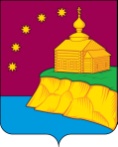 АДМИНИСТРАЦИЯСЕЛЬСКОГО ПОСЕЛЕНИЯ МАЛЫЙ АТЛЫМОктябрьского районаХанты-Мансийского автономного округа – ЮгрыПОСТАНОВЛЕНИЕ« 11 »    июня   2019г.                                                            №     145     с. Малый АтлымО представлении сведений о доходах, об имуществе и обязательствах имущественного характера руководителями унитарных предприятий муниципального образования сельское поселение Малый Атлым, а также хозяйственных обществ, товариществ, фондов, автономных некоммерческих организаций, единственным учредителем (участником) которых является муниципальное образование сельское поселение Малый Атлым, о размещении этих сведений на официальном сайте администрации сельское поселение Малый Атлым и предоставлении сведений общероссийским, окружным, районным средствам массовой информации для опубликования В соответствии со статьей 275 Трудового кодекса Российской Федерации,  Федеральным законом от 25.12.2008 № 273-ФЗ «О противодействии коррупции», Указом Президента Российской Федерации от 23.06.2014 № 460 "Об утверждении формы справки о доходах, расходах, об имуществе и обязательствах имущественного характера и внесении изменений в некоторые акты Президента Российской Федерации, приказа Минтруда России от 30.01.2015 № 51н «О требованиях к размещению сведений о доходах, об имуществе и обязательствах имущественного характера руководителей федеральных государственных учреждений и членов их семей на официальных сайтах федеральных государственных учреждений (органов, осуществляющих функции и полномочия учредителей федеральных государственных учреждений) и предоставлению этих сведений общероссийским средствам массовой информации для опубликования», руководствуясь распоряжением Правительства Ханты-Мансийского автономного округа - Югры от 29.12.2012 № 795-рп «О представлении сведений о доходах, об имуществе и обязательствах имущественного характера руководителями унитарных предприятий Ханты-Мансийского автономного округа - Югры, а также хозяйственных обществ, товариществ, фондов, автономных некоммерческих организаций, единственным учредителем (участником) которых является Ханты-Мансийский автономный округ - Югра, о размещении этих сведений на едином официальном сайте государственных органов Ханты-Мансийского автономного округа - Югры и предоставлении сведений общероссийским и окружным средствам массовой информации для опубликования», во исполнение распоряжения Губернатора Ханты-Мансийского автономного округа - Югры от 29.01.2018 № 15-рг «Об утверждении Плана противодействия коррупции в Ханты-Мансийском автономном округе - Югре на 2018 - 2020 годы», администрация сельского поселения Малый Атлым постановляет: 1. Рекомендовать руководителю администрации сельского поселения Малый Атлым, в подведомственности которого закреплены муниципальные предприятия и которые уполномочены заключать трудовые договоры с руководителями унитарных предприятий, а также хозяйственных обществ, товариществ, фондов, автономных некоммерческих организаций, единственным учредителем (участником) которых является муниципальное образование сельское поселение Малый Атлым (далее - муниципальные предприятия): а) в трехмесячный срок со дня официального опубликования настоящего постановления внести изменения в трудовые договоры с руководителями указанных юридических лиц в части установления порядка представления ими на добровольной основе сведений о своих доходах, об имуществе и обязательствах имущественного характера по форме, утвержденной Президентом Российской Федерации; б) при заключении трудовых договоров с руководителями указанных юридических лиц предусмотреть установление порядка представления ими на добровольной основе сведений о своих доходах, об имуществе и обязательствах имущественного характера по форме, утвержденной Президентом Российской Федерации, согласно приложению  к постановлению; в) с учетом требований, установленных Федеральным законом от 27.07.2006 № 152-ФЗ "О персональных данных", организовать: размещение указанных сведений на официальном сайте администрации сельское поселение Малый Атлым по форме согласно приложению  к настоящему постановлению в течение 14 рабочих дней со дня истечения срока, установленного для подачи справок о доходах, об имуществе и обязательствах имущественного характера; предоставление указанных сведений общероссийским, окружным и районным средствам массовой информации для опубликования по их запросам в том случае, если запрашиваемые сведения отсутствуют на официальном сайте администрации сельское поселение Малый Атлым.2. Определить, что представление сведений лицами, указанными в пункте 1 настоящего постановления, осуществляется ежегодно не позднее 30 апреля года, следующего за отчетным. 3. Обнародовать настоящее постановление путем размещения на информационных стендах, официальном сайте муниципального образования сельское поселение Малый Атлым. 4. Настоящее постановление вступает в силу после его официального обнародования.5. Контроль за выполнением постановления оставляю за собой.     Глава сельского поселения Малый Атлым                                   Дейнеко С.В.                                                Приложение к постановлению администрациисельского поселения Малый Атлымот 11.06.2019г. № 145 Сведения о доходах, об имуществе и обязательствах имущественного характера_______________________________________________________________________________, (наименование должности руководителя унитарного предприятия муниципального образования _____________, хозяйственного общества, товарищества, фонда, автономной некоммерческой организации, единственным учредителем (участником) которой является муниципальное образование ________________________________) за период с 1 января 20___ года по 31 декабря 20__ годаФамилия и инициалы руководителя Объекты недвижимости, находящиеся в собственности Объекты недвижимости, находящиеся в собственности Объекты недвижимости, находящиеся в собственности Объекты недвижимости, находящиеся в собственности Объекты недвижимости, находящиеся в собственности Объекты недвижимости, находящиеся в собственности Объекты недвижимости, находящиеся в собственности Объекты недвижимости, находящиеся в пользовании Объекты недвижимости, находящиеся в пользовании Объекты недвижимости, находящиеся в пользовании Объекты недвижимости, находящиеся в пользовании Транспортные средства (вид, марка) Декларированный годовой доход (руб.) вид объекта вид собственности вид собственности площадь (кв. м) площадь (кв. м) площадь (кв. м) страна расположения вид объекта площадь (кв. м) площадь (кв. м) страна расположения 